REGISTRO DA CHAPAAMORQC – BIÊNIO 2020 - 2021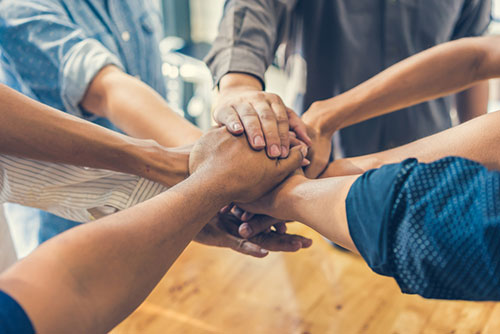 UNIÂO E TRABALHOCONSELHO EXECUTIVOCONSELHO EXECUTIVOCargoCandidatoDIRETOR PRESIDENTEMarcello Davidovich de BarrosDIRETOR VICE-PRESIDENTEPaulo Cesar Iorio LacerdaDIRETOR FINANCEIROLeonardo Torres Burakowski1 o  SECRETÁRIOJayme Marcelo Sales Monteiro2 o  SECRETÁRIOSolange Maria Rios MartinsSUPLENTEEmilia Maia de Magalhães SennaCONSELHO DELIBERATIVOCONSELHO DELIBERATIVOCargoCandidatoPRESIDENTEReinhard BraunSECRETÁRIOFelipe Mussili1 o  CONSELHEIROHenrique Butruce Filho2 o  CONSELHEIROJosé Pinto Duarte2 o  CONSELHEIRODecio Darci Silva1 o  SUPLENTEAnna Carolina P. F. Davidovich2 o  SUPLENTEJosé Piedade CardosoCONSELHO FISCALCONSELHO FISCALCargoCandidatoPRESIDENTEMarcio Aurelio Rios Martins1 o  ASSISTENTEMarco Aurelio P.Martins Campos2 o  ASSISTENTEGlaucio Farid1 o  SUPLENTESuely Prado Fernandes2 o  SUPLENTEAdemir Martins de França3 o  SUPLENTEFernando José Ennes de Senna